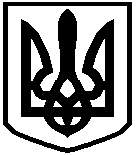 ЯГОТИНСЬКА РАЙОННА ДЕРЖАВНА АДМІНІСТРАЦІЯ ВІДДІЛ ОСВІТИЯГОТИНСЬКА РАЙОННА РАДА КИЇВСЬКОЇ ОБЛАСТІБогданівський навчально-виховний комплекс«Загальноосвітня школа І-ІІІ стУПЕНІВ – дошкільний навчальний заклад (ясла – садок)»НАКАЗПро зарахування дітей до 1 класуБогданівського                       НВК « ЗОШ І – ІІІ ступенів –      ДНЗ ( ясла – садок)» на 2018 – 2018 н.рВідповідно до абзацу першого частини третьої статті 18 Закону України « Про загальну середню освіту», Закону України « Про освіту», керуючись наказом Міністерства освіти і науки України від 16.04.2018 № 367 « Про затвердження Порядку зарахування, відрахування та переведення учнів  до державних та комунальних закладів освіти для здобуття повної загальної середньої освіти», на виконання наказу відділу освіти від 12.04.2018 № 109 – н « Про організаційні заходи щодо прийому дітей до 1-х класів закладів загальної середньої освіти Яготинського району у 2018 році, на підставі поданих заяв батьківНАКАЗУЮ:Зарахувати до 1 класу Богданівського навчально – виховного комплексу « Загальноосвітня школа І – ІІІ ступенів – дошкільний навчальний заклад ( ясла – садок)»  станом на 01 червня 2018 року таких учнів:Васильєву Карину Володимирівну;Вишневську Антоніну Віталіївну;Гайдай Назара Анатолійовича;Козинець Валентину Федорівну;Лесковець Тараса Володимировича;Михайловську Вікторію Олександрівну;Отрешко Діану Олександрівну;Рябущиць Віталія Васильовича;Хвесик Вікторію Сергіївну;Хвесик Олександру Сергіївну.2 .Контроль за виконанням наказу залишаю за собою.31.05.2018с.Богданівка№ 63В.о директора Богданівського НВК «ЗОШ І-ІІІ ступенів – ДНЗ (ясла – садок)»_____________підписО.М Шеповалова_ініціали, прізвище